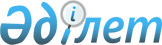 2012 - 2014 жылдарға арналған аудандық бюджет туралы
					
			Күшін жойған
			
			
		
					Жамбыл облысы Қордай аудандық мәслихатының 2011 жылғы 20 желтоқсандағы N 45-3 Шешімі. Жамбыл облысы Қордай ауданының Әділет басқармасында 2011 жылғы 22 желтоқсанда № 6-5-133 тіркелді. Қолданылу мерзімінің аяқталуына байланысты күші жойылды (Жамбыл облыстық Әділет департаментінің 2013 жылғы 11 наурыздағы N 2-2-17/388 хаты)      Ескерту. Қолданылу мерзімінің аяқталуына байланысты күші жойылды (Жамбыл облыстық Әділет департаментінің 11.03.2013 № 2-2-17/388 хаты).

      РҚАО ескертпесі:

      Мәтінде авторлық орфография және пунктуация сақталған.

      Қазақстан Республикасының 2008 жылғы 4 желтоқсандағы Бюджет кодексінің 9 – бабына, «Қазақстан Республикасындағы жергілікті мемлекеттік басқару және өзін-өзі басқару туралы» Қазақстан Республикасының 2001 жылғы 23 қаңтардағы Заңының 6 – бабына және «2012 – 2014 жылдарға арналған облыстық бюджет туралы» Жамбыл облыстық мәслихатының 2011 жылғы 7 желтоқсандағы № 41 – 3 шешіміне (нормативтік құқықтық актілерді мемлекеттік тіркеу тізілімінде № 1799 болып тіркелген) сәйкес аудандық мәслихат ШЕШІМ ЕТТІ:



      1. 2012 – 2014 жылдарға арналған аудандық бюджет тиісінше 1, 2 және 3-қосымшаларға сәйкес, оның ішінде 2012 жылға мынадай көлемде бекітілсін:



      1) кірістер – 10 873 794 мың теңге, оның ішінде:

      салықтық түсімдер – 1 301 207 мың теңге;

      салықтық емес түсімдер – 8 778 мың теңге;

      негізгі капиталды сатудан түсетін түсімдер – 54 815 мың теңге;

      трансферттер түсімі – 9 508 994 мың теңге;



      2) шығындар – 10 942 478 мың теңге;



      3) таза бюджеттік кредиттеу – 26 572 мың теңге, оның ішінде:

      бюджеттік кредиттер – 29 124 мың теңге;

      бюджеттік кредиттерді өтеу – 2 552 мың теңге;



      4) қаржы активтерімен операциялар бойынша сальдо – 0 мың теңге, оның ішінде:

      қаржы активтерін сатып алу – 0 мың теңге;

      мемлекеттің қаржы активтерін сатудан түсетін түсімдер – 0 мың теңге;



      5) бюджет тапшылығы (профициті) – - 95 256 мың теңге;



      6) бюджет тапшылығын қаржыландыру (профицитін пайдалану) – 

      95 256 мың теңге, оның ішінде:

      қарыздар түсімі – 29 124 мың теңге;

      қарыздарды өтеу – 2 552 мың теңге;

      бюджет қаражатының пайдаланылатын қалдықтары – 69 365 мың теңге.

      Ескерту. 1-тармаққа өзгерту енгізілді - Қордай аудандық  мәслихатының 2012.03.02 № 3-2; 2012.04.13 № 4-2; 2012.07.31 № 8-2; 2012.11.30 № 12-2 (2012 жылдың 1 қаңтарынан қолданысқа енгізіледі) шешімімен.



      2. 2012 жылға арналған бюджеттің атқарылуы процессінде секвестрлеуге жатпайтын аудандық бюджет бағдарламаларының тізбесі 4 – қосымшаға сәйкес бекітілсін.



      3. 2012 – 2014 жылдары ауылдық жерлерде тұратын және жұмыс істейтін аудандық бюджеттен қаржыландырылатын білім беру, әлеуметтік қамсыздандыру және мәдениет пен спорт мемлекеттік мекемелері мен ұйымдардың мамандарының қызметтік лауазымдарына 25 пайыз мөлшерінде үстемақы қосу белгіленсін.



      4. 2012 жылғы облыстық бюджеттен аудандық бюджетке берілетін субвенция мөлшері 4 491 442 мың теңге сомасында белгіленсін.



      5. 2012 – 2014 жылдарға арналған аудандық бюджеттен ауылдық округтерге бағдарламалар бойынша бөлінген қаражат көлемдерінің тізбесі 5-қосымшаға сәйкес бекітілсін.



      6. 2012 жылға аудандық жергілікті атқарушы органның резерві 7054 мың теңге сомасында бекітілсін.



      7. Осы шешім Әділет органдарында мемлекеттік тіркеуден өткен күннен бастап күшіне енеді және 2012 жылдың 1 қаңтарынан қолданысқа енгізіледі.

      

      Аудандық мәслихат                          Аудандық

      сессиясының төрағасы                       мәслихаттың хатшысы

      Э. Заманов                                 Т. Сүгірбай

Қордай аудандық мәслихатының

2011 жылғы 20 желтоқсандағы

№ 45-3 шешіміне 1 - қосымша 2012 жылға арналған аудандық бюджет      Ескерту. 1-қосымша жаңа редакцияда - Қордай аудандық  мәслихатының 2012.11.30 № 12-2 (2012 жылдың 1 қаңтарынан қолданысқа енгізіледі) шешімімен.(мың теңге)

Қордай аудандық мәслихатының

2011 жылғы 20 желтоқсандағы

№ 45-3 шешіміне 2 - қосымша 2013 жылға арналған аудандық бюджет(мың теңге)

Қордай аудандық мәслихатының

2011 жылғы 20 желтоқсандағы

№ 45-3 шешіміне 3 - қосымша 2014 жылға арналған аудандық бюджет(мың теңге)

Қордай аудандық мәслихатының

2011 жылғы 20 желтоқсандағы

№ 45-3 шешіміне 4 - қосымша 2012 жылға арналған бюджеттің атқарылуы процессінде секвестрлеуге жатпайтын аудандық бюджет бағдарламаларының тізбесі

Қордай аудандық мәслихатының

2011 жылғы 20 желтоқсандағы

№ 45-3 шешіміне 5 - қосымша 2012-2014 жылдарға арналған аудандық бюджеттен ауылдық округтерге бағдарламаларбойынша бөлінген қаражат көлемдерінің тізбесі      Ескерту. 5-қосымша жаңа редакцияда - Қордай аудандық  мәслихатының 2012.11.30 № 12-2 (2012 жылдың 1 қаңтарынан қолданысқа енгізіледі) шешімімен.      мың теңгекестенің жалғасы:кестенің жалғасы: 
					© 2012. Қазақстан Республикасы Әділет министрлігінің «Қазақстан Республикасының Заңнама және құқықтық ақпарат институты» ШЖҚ РМК
				СанатыСанатыСанатыСанатыСомасыСыныбыСыныбыСыныбыСомасыІшкі сыныбыІшкі сыныбыСомасыАтауыСомасы123451. КІРІСТЕР10 873 7941САЛЫҚТЫҚ ТҮСІМДЕР1 301 20701Табыс салығы194 2502Жеке табыс салығы194 25003Әлеуметтік салық139 3571Әлеуметтік салық139 35704Меншікке салынатын салықтар915 5521Мүлікке салынатын салықтар762 3613Жер салығы12 7914Көлік құралдарына салынатын салық134 6825Бірыңғай жер салығы5 71805Тауарларға, жұмыстарға және қызметтерге салынатын ішкі салықтар37 8822Акциздер16 7543Табиғи және басқа да ресурстарды пайдаланғаны үшін түсетін түсімдер3 0514Кәсіпкерлік және кәсіби қызметті жүргізгені үшін алынатын алымдар15 2775Тіркелген салық2 80008Заңдық мәнді іс-әрекеттерді жасағаны және (немесе) оған уәкілеттігі бар мемлекеттік органдар немесе лауазымды адамдар құжаттар бергені үшін алынатын міндетті төлемдер14 1661Мемлекеттік баж14 1662САЛЫҚТЫҚ ЕМЕС ТҮСІМДЕР8 77801Мемлекет меншіктен түсетін кірістер1 1641Мемлекеттік кәсіпорындардың таза кірісі бөлігінің түсімдері375Мемлекет меншігіндегі мүлікті жалға беруден түсетін кірістер1 12704Мемлекеттік бюджеттен қаржыландырылатын, сондай-ақ Қазақстан Республикасы Ұлттық Банкінің бюджетінен (шығыстар сметасынан) ұсталатын және қаржыландырылатын мемлекеттік мекемелер салатын айыппұлдар, өсімпұлдар, санкциялар, өндіріп алулар4361Мұнай секторы ұйымдарынан түсетін түсімдерді қоспағанда, мемлекеттік бюджеттен қаржыландырылатын, сондай-ақ Қазақстан Республикасы Ұлттық Банкінің бюджетінен (шығыстар сметасынан) ұсталатын және қаржыландырылатын мемлекеттік мекемелер салатын айыппұлдар, өсімпұлдар, санкциялар, өндіріп алулар43606Басқа да салықтық емес түсiмдер7 1781Басқа да салықтық емес түсiмдер7 1783НЕГІЗГІ КАПИТАЛДЫ САТУДАН ТҮСЕТІН ТҮСІМДЕР54 81501Мемлекеттік мекемелерге бекітілген мемлекеттік мүлікті сату2 0551Мемлекеттік мекемелерге бекітілген мемлекеттік мүлікті сату2 05503Жердi және материалдық емес активтердi сату52 7601Жер учаскелерін сатудан түсетін түсімдер50 0002Жер учаскелерін жалдау құқығын сатқаны үшін төлем2 7604ТРАНСФЕРТТЕР ТҮСІМІ9 508 99402Мемлекеттiк басқарудың жоғары тұрған органдарынан түсетiн трансферттер9 508 9942Облыстық бюджеттен түсетiн трансферттер9 508 994Функционалдық топ

Бюджеттік бағдарламалардың әкімшісі

Бағдарлама

АтауыФункционалдық топ

Бюджеттік бағдарламалардың әкімшісі

Бағдарлама

АтауыФункционалдық топ

Бюджеттік бағдарламалардың әкімшісі

Бағдарлама

АтауыФункционалдық топ

Бюджеттік бағдарламалардың әкімшісі

Бағдарлама

АтауыСомасы, мың теңге111232. ШЫҒЫНДАР10 942 47801Жалпы сипаттағы мемлекеттiк қызметтер393 577112Аудан (облыстық маңызы бар қала) мәслихатының аппараты18 177001Аудан (облыстық маңызы бар қала) мәслихатының қызметін қамтамасыз ету жөніндегі қызметтер14 365003Мемлекеттік органның күрделі шығыстары3 812122Аудан (облыстық маңызы бар қала) әкімінің аппараты82 846001Аудан (облыстық маңызы бар қала) әкімінің қызметін қамтамасыз ету жөніндегі қызметтер67 722002Ақпараттық жүйелер құру7 050003Мемлекеттік органның күрделі шығыстары8 074123Қаладағы аудан, аудандық маңызы бар қала, кент, ауыл (село), ауылдық (селолық) округ әкімінің аппараты247 725001Қаладағы аудан, аудандық маңызы бар қаланың, кент, ауыл (село), ауылдық (селолық) округ әкімінің қызметін қамтамасыз ету жөніндегі қызметтер237 237022Мемлекеттік органның күрделі шығыстары10 488452Ауданның (облыстық маңызы бар қаланың) қаржы бөлімі27 468001Аудандық бюджетті орындау және коммуналдық меншікті (облыстық маңызы бар қала) саласындағы мемлекеттік саясатты іске асыру жөніндегі қызметтер24 453003Салық салу мақсатында мүлікті бағалауды жүргізу2 555010Жекешелендіру, коммуналдық меншікті басқару, жекешелендіруден кейінгі қызмет және осыған байланысты дауларды реттеу460453Ауданның (облыстық маңызы бар қаланың) экономика және бюджеттік жоспарлау бөлімі17 361001Экономикалық саясатты, мемлекеттік жоспарлау жүйесін қалыптастыру және дамыту және ауданды (облыстық маңызы бар қаланы) басқару саласындағы мемлекеттік саясатты іске асыру жөніндегі қызметтер17 36102Қорғаныс2 847122Аудан (облыстық маңызы бар қала) әкімінің аппараты2 847005Жалпыға бірдей әскери міндетті атқару шеңберіндегі іс-шаралар2 84703Қоғамдық тәртіп, қауіпсіздік, құқықтық, сот, қылмыстық-атқару қызметі1 913458Ауданның (облыстық маңызы бар қаланың) тұрғын үй-коммуналдық шаруашылығы, жолаушылар көлігі және автомобиль жолдары бөлімі1 913021Елдi мекендерде жол жүрісі қауiпсiздiгін қамтамасыз ету1 91304Бiлiм беру8 281 657464Ауданның (облыстық маңызы бар қаланың) білім бөлімі421 272009Мектепке дейінгі тәрбиелеу мен оқытуды қамтамасыз ету328 286021Мектепке дейінгі білім беру ұйымдары тәрбиешілеріне біліктілік санаты үшін қосымша ақының мөлшерін арттыруға республикалық бюджет есебінен берілетін трансферттер1 806040Мектепке дейінгі білім беру ұйымдарында мемлекеттік білім беру тапсырысын іске асыру91 180123Қаладағы аудан, аудандық маңызы бар қала, кент, ауыл (село), ауылдық (селолық) округ әкімінің аппараты5 256005Ауылдық (селолық) жерлерде балаларды мектепке дейін тегін алып баруды және кері алып келуді ұйымдастыру5 256464Ауданның (облыстық маңызы бар қаланың) білім бөлімі4 265 979003Жалпы білім беру4 066 044006Балалар мен жеткіншектерге қосымша білім беру141 060063Республикалық бюджеттен берілетін нысаналы трансферттер есебінен «Назарбаев Зияткерлік мектептері» ДБҰ-ның оқу бағдарламалары бойынша біліктілікті арттырудан өткен мұғалімдерге еңбекақыны арттыру1 797064Бастауыш, негізгі орта, жалпыға бірдей орта білім беру ұйымдарының (дарынды балаларға арналған мамандандырылған (жалпы үлгідегі, арнайы (түзету); жетім балаларға және ата-анасының қамқорлығынсыз қалған балаларға арналған ұйымдар): мектептердің, мектеп-интернаттарының мұғалімдеріне біліктілік санаты үшін қосымша ақы мөлшерін республикалық бюджеттен берілетін трансферттер есебінен ұлғайту57 078464Ауданның (облыстық маңызы бар қаланың) білім бөлімі18 892018Кәсіптік оқытуды ұйымдастыру18 892464Ауданның (облыстық маңызы бар қаланың) білім бөлімі187 450001Жергілікті деңгейде білім беру саласындағы мемлекеттік саясатты іске асыру жөніндегі қызметтер12 974004Ауданның (облыстық маңызы бар қаланың) мемлекеттік білім беру мекемелерінде білім беру жүйесін ақпараттандыру13 425005Ауданның (облыстык маңызы бар қаланың) мемлекеттік білім беру мекемелер үшін оқулықтар мен оқу-әдiстемелiк кешендерді сатып алу және жеткізу84 932007Аудандық (қалалық) ауқымдағы мектеп олимпиадаларын және мектептен тыс іс-шараларды өткiзу421015Жетім баланы (жетім балаларды) және ата-аналарының қамқорынсыз қалған баланы (балаларды) күтіп-ұстауға асыраушыларына ай сайынғы ақшалай қаражат төлемдеріне республикалық бюджет есебінен берілетін трансферттер30 914020Республикалық бюджет есебінен берілетін трансферттер үйде оқытылатын мүгедек балаларды жабдықпен, бағдарламалық қамтыммен қамтамасыз ету22 030067Ведомстволық бағыныстағы мемлекеттік мекемелерінің және ұйымдарының күрделі шығыстары22 754466Ауданның (облыстық маңызы бар қаланың) сәулет, қала құрылысы және құрылыс бөлімі3 382 808037Білім беру объектілерін салу және реконструкциялау3 382 80806Әлеуметтiк көмек және әлеуметтiк қамсыздандыру445 236123Қаладағы аудан, аудандық маңызы бар қала, кент, ауыл (село), ауылдық (селолық) округ әкімінің аппараты3 023003Мұқтаж азаматтарға үйінде әлеуметтік көмек көрсету3 023451Ауданның (облыстық маңызы бар қаланың) жұмыспен қамту және әлеуметтік бағдарламалар бөлімі412 843002Еңбекпен қамту бағдарламасы147 446004Ауылдық жерлерде тұратын денсаулық сақтау, білім беру, әлеуметтік қамтамасыз ету, мәдениет, спорт және ветеринар мамандарына отын сатып алуға Қазақстан Республикасының заңнамасына сәйкес әлеуметтік көмек көрсету33 530005Мемлекеттік атаулы әлеуметтік көмек19 243006Тұрғын үй көмегі4 684007Жергілікті өкілетті органдардың шешімі бойынша мұқтаж азаматтардың жекелеген топтарына әлеуметтік көмек38 052010Үйден тәрбиеленіп оқытылатын мүгедек балаларды материалдық қамтамасыз ету5 100014Мұқтаж азаматтарға үйінде әлеуметтік көмек көрсету28 670015Аумақтық зейнеткерлер мен мүгедектерге әлеуметтiк қызмет көрсету орталығы1 95001618 жасқа дейінгі балаларға мемлекеттік жәрдемақылар101 440017Мүгедектерді оңалту жеке бағдарламасына сәйкес, мұқтаж мүгедектерді міндетті гигиеналық құралдарымен және ымдау тілі мамандарының қызмет көрсетуін, жеке көмекшілердің қамтамасыз ету10 788023Жұмыспен қамту орталықтарының қызметін қамтамасыз ету21 940451Ауданның (облыстық маңызы бар қаланың) жұмыспен қамту және әлеуметтік бағдарламалар бөлімі29 370001Жергілікті деңгейде жұмыспен қамтуды қамтамасыз ету және халық үшін әлеуметтік бағдарламаларды іске асыру саласындағы мемлекеттік саясатты іске асыру жөніндегі қызметтер28 135011Жәрдемақыларды және басқа да әлеуметтік төлемдерді есептеу, төлеу мен жеткізу бойынша қызметтерге ақы төлеу1 23507Тұрғын үй-коммуналдық шаруашылық1 008 857455Ауданның (облыстық маңызы бар қаланың) мәдениет және тілдерді дамыту бөлімі21 354024Жұмыспен қамту-2020 бағдарламасы бойынша ауылдық елді мекендерді дамыту шеңберінде объектілерді жөндеу21 354464Ауданның (облыстық маңызы бар қаланың) білім бөлімі22 001026Жұмыспен қамту-2020 бағдарламасы бойынша ауылдық елді мекендерді дамыту шеңберінде объектілерді жөндеу22 001458Ауданның (облыстық маңызы бар қаланың) тұрғын үй-коммуналдық шаруашылығы, жолаушылар көлігі және автомобиль жолдары бөлімі234031Кондоминиум объектісіне техникалық паспорттар дайындау234466Ауданның (облыстық маңызы бар қаланың) сәулет, қала құрылысы және құрылыс бөлімі110 329004Инженерлік коммуникациялық инфрақұрылымды жобалау, дамыту және жайластыру89 334074Жұмыспен қамту 2020 бағдарламасының екінші бағыты шеңберінде жетіспейтін инженерлік-коммуникациялық инфрақұрылымды дамытуға мен жайластыруға20 995123Қаладағы аудан, аудандық маңызы бар қала, кент, ауыл (село), ауылдық (селолық) округ әкімінің аппараты21 952014Елді мекендерді сумен жабдықтауды ұйымдастыру21 952466Ауданның (облыстық маңызы бар қаланың) сәулет, қала құрылысы және құрылыс бөлімі726 185006Сумен жабдықтау жүйесін дамыту726 185123Қаладағы аудан, аудандық маңызы бар қала, кент, ауыл (село), ауылдық (селолық) округ әкімінің аппараты100 384008Елді мекендерде көшелерді жарықтандыру29 973009Елді мекендердің санитариясын қамтамасыз ету1 679010Жерлеу орындарын күтіп-ұстау және туысы жоқ адамдарды жерлеу368011Елді мекендерді абаттандыру мен көгалдандыру68 364458Ауданның (облыстық маңызы бар қаланың) тұрғын үй-коммуналдық шаруашылығы, жолаушылар көлігі және автомобиль жолдары бөлімі6 418015Елді мекендерде көшелерді жарықтандыру6 41808Мәдениет, спорт, туризм және ақпараттық кеңістiк224 079455Ауданның (облыстық маңызы бар қаланың) мәдениет және тілдерді дамыту бөлімі109 143003Мәдени-демалыс жұмысын қолдау109 143465Ауданның (облыстық маңызы бар қаланың) дене шынықтыру және спорт бөлімі6 638006Аудандық (облыстық маңызы бар қалалық) деңгейде спорттық жарыстар өткiзу6 638455Ауданның (облыстық маңызы бар қаланың) мәдениет және тілдерді дамыту бөлімі41 264006Аудандық (қалалық) кiтапханалардың жұмыс iстеуi40 039007Мемлекеттік тілді және Қазақстан халықтарының басқа да тілдерін дамыту1 225456Ауданның (облыстық маңызы бар қаланың) ішкі саясат бөлімі12 616002Газеттер мен журналдар арқылы мемлекеттік ақпараттық саясат жүргізу жөніндегі қызметтер11 316005Телерадио хабарларын тарату арқылы мемлекеттік ақпараттық саясатты жүргізу жөніндегі қызметтер1 300455Ауданның (облыстық маңызы бар қаланың) мәдениет және тілдерді дамыту бөлімі20 508001Жергілікті деңгейде тілдерді және мәдениетті дамыту саласындағы мемлекеттік саясатты іске асыру жөніндегі қызметтер5 535032Ведомстволық бағыныстағы мемлекеттік мекемелерінің және ұйымдарының күрделі шығыстары14 973456Ауданның (облыстық маңызы бар қаланың) ішкі саясат бөлімі31 463001Жергілікті деңгейде ақпарат, мемлекеттілікті нығайту және азаматтардың әлеуметтік сенімділігін қалыптастыру саласында мемлекеттік саясатты іске асыру жөніндегі қызметтер6 618003Жастар саясаты саласындағы өңірлік бағдарламаларды iске асыру24 705006Мемлекеттік органның күрделі шығыстары140465Ауданның (облыстық маңызы бар қаланың) дене шынықтыру және спорт бөлімі2 447001Жергілікті деңгейде дене шынықтыру және спорт саласындағы мемлекеттік саясатты іске асыру жөніндегі қызметтер2 44710Ауыл, су, орман, балық шаруашылығы, ерекше қорғалатын табиғи аумақтар, қоршаған ортаны және жануарлар дүниесін қорғау, жер қатынастары172 029454Ауданның (облыстық маңызы бар қаланың) кәсіпкерлік және ауыл шаруашылығы бөлімі5 301099Мамандарды әлеуметтік қолдау жөніндегі шараларды іске асыру5 301473Ауданның (облыстық маңызы бар қаланың) ветеринария бөлімі20 798001Жергілікті деңгейде ветеринария саласындағы мемлекеттік саясатты іске асыру жөніндегі қызметтер7 296003Мемлекеттік органның күрделі шығыстары6 718005Мал көмінділерінің (биотермиялық шұңқырлардың) жұмыс істеуін қамтамасыз ету433007Қаңғыбас иттер мен мысықтарды аулауды және жоюды ұйымдастыру2 400008Алып қойылатын және жойылатын ауру жануарлардың, жануарлардан алынатын өнімдер мен шикізаттың құнын иелеріне өтеу628009Жануарлардың энзоотиялық аурулары бойынша ветеринариялық іс-шараларды жүргізу1 140010Ауыл шаруашылығы жануарларын бірдейлендіру жөніндегі іс-шараларды жүргізу2 183463Ауданның (облыстық маңызы бар қаланың) жер қатынастары бөлімі15 863001Аудан (облыстық маңызы бар қала) аумағында жер қатынастарын реттеу саласындағы мемлекеттік саясатты іске асыру жөніндегі қызметтер9 723003Елдi мекендердi жер-шаруашылық орналастыру3 000004Жердi аймақтарға бөлу жөнiндегi жұмыстарды ұйымдастыру3 000007Мемлекеттік органның күрделі шығыстары140473Ауданның (облыстық маңызы бар қаланың) ветеринария бөлімі130 067011Эпизоотияға қарсы іс-шаралар жүргізу130 06711Өнеркәсіп, сәулет, қала құрылысы және құрылыс қызметі16 862466Ауданның (облыстық маңызы бар қаланың) сәулет, қала құрылысы және құрылыс бөлімі16 862001Құрылыс, облыс қалаларының, аудандарының және елді мекендерінің сәулеттік бейнесін жақсарту саласындағы мемлекеттік саясатты іске асыру және ауданның (облыстық маңызы бар қаланың) аумағын оңтайла және тиімді қала құрылыстық игеруді қамтамасыз ету жөніндегі қызметтер11 773013Аудан аумағында қала құрылысын дамытудың кешенді схемаларын, аудандық (облыстық) маңызы бар қалалардың, кенттердің және өзге де ауылдық елді мекендердің бас жоспарларын әзірлеу5 08912Көлiк және коммуникация277 848458Ауданның (облыстық маңызы бар қаланың) тұрғын үй-коммуналдық шаруашылығы, жолаушылар көлігі және автомобиль жолдары бөлімі277 848023Автомобиль жолдарының жұмыс істеуін қамтамасыз ету277 84813Басқалар114 413123Қаладағы аудан, аудандық маңызы бар қала, кент, ауыл (село), ауылдық (селолық) округ әкімінің аппараты17 544040Республикалық бюджеттен берілетін нысаналы трансферттер есебінен «Өңірлерді дамыту» Бағдарламасы шеңберінде өңірлерді экономикалық дамытуға жәрдемдесу бойынша шараларды іске асыру17 544452Ауданның (облыстық маңызы бар қаланың) қаржы бөлімі7 054012Ауданның (облыстық маңызы бар қаланың) жергілікті атқарушы органының резерві7 054454Ауданның (облыстық маңызы бар қаланың) кәсіпкерлік және ауыл шаруашылығы бөлімі19 605001Жергілікті деңгейде кәсіпкерлік, өнеркәсіп және ауыл шаруашылығы саласындағы мемлекеттік саясатты іске асыру жөніндегі қызметтер17 560007Мемлекеттік органның күрделі шығыстары2 045458Ауданның (облыстық маңызы бар қаланың) тұрғын үй-коммуналдық шаруашылығы, жолаушылар көлігі және автомобиль жолдары бөлімі70 210001Жергілікті деңгейде тұрғын үй-коммуналдық шаруашылығы, жолаушылар көлігі және автомобиль жолдары саласындағы мемлекеттік саясатты іске асыру жөніндегі қызметтер9 588013Мемлекеттік органның күрделі шығыстары60 62214Борышқа қызмет көрсету32452Ауданның (облыстық маңызы бар қаланың) қаржы бөлімі32013Жергілікті атқарушы органдардың облыстық бюджеттен қарыздар бойынша сыйақылар мен өзге де төлемдерді төлеу бойынша борышына қызмет көрсету3215Трансферттер3 128452Ауданның (облыстық маңызы бар қаланың) қаржы бөлімі3 128006Нысаналы пайдаланылмаған (толық пайдаланылмаған) трансферттерді қайтару3 1283. ТАЗА БЮДЖЕТТІК КРЕДИТТЕУ26 572Бюджеттік кредиттер29 12410Ауыл, су, орман, балық шаруашылығы, ерекше қорғалатын табиғи аумақтар, қоршаған ортаны және жануарлар дүниесін қорғау, жер қатынастары29 124454Ауданның (облыстық маңызы бар қаланың) кәсіпкерлік және ауыл шаруашылығы бөлімі29 124009Ауылдық елді мекендердің әлеуметтік саласының мамандарын әлеуметтік қолдау шараларын іске асыру үшін бюджеттік кредиттер29 124Санаты АтауыСанаты АтауыСанаты АтауыСанаты АтауыСомасы, мың теңгеСыныбыСыныбыСыныбыСыныбыСомасы, мың теңгеІшкі сыныбы Ішкі сыныбы Ішкі сыныбы Ішкі сыныбы Сомасы, мың теңге111235Бюджеттік кредиттерді өтеу2 55201Бюджеттік кредиттерді өтеу2 5521Мемлекеттік бюджеттен берілген бюджеттік кредиттерді өтеу2 552Функционалдық топ 

Бюджеттік бағдарламалардың әкімшісі

Бағдарлама

АтауыФункционалдық топ 

Бюджеттік бағдарламалардың әкімшісі

Бағдарлама

АтауыФункционалдық топ 

Бюджеттік бағдарламалардың әкімшісі

Бағдарлама

АтауыФункционалдық топ 

Бюджеттік бағдарламалардың әкімшісі

Бағдарлама

АтауыСомасы, мың теңге111234. ҚАРЖЫ АКТИВТЕРІМЕН ОПЕРАЦИЯЛАР БОЙЫНША САЛЬДО0Қаржы активтерін сатып алу013Басқалар0452Ауданның (облыстық маңызы бар қаланың) қаржы бөлімі0014Заңды тұлғалардың жарғылық капиталын қалыптастыру немесе ұлғайту0Мемлекеттің қаржы активтерін сатудан түсетін түсімдер0Функционалдық топ Бюджеттік бағдарламалардың әкімшісіБағдарламаАтауыФункционалдық топ Бюджеттік бағдарламалардың әкімшісіБағдарламаАтауыФункционалдық топ Бюджеттік бағдарламалардың әкімшісіБағдарламаАтауыФункционалдық топ Бюджеттік бағдарламалардың әкімшісіБағдарламаАтауыСомасы, мың теңге111235. БЮДЖЕТ ТАПШЫЛЫҒЫ (ПРОФИЦИТІ)-95 2566. БЮДЖЕТ ТАПШЫЛЫҒЫН ҚАРЖЫЛАНДЫРУ (ПРОФИЦИТІН ПАЙДАЛАНУ) 95 256Санаты АтауыСанаты АтауыСанаты АтауыСанаты АтауыСомасы, мың теңгеСыныбыСыныбыСыныбыСыныбыСомасы, мың теңгеІшкі сыныбыІшкі сыныбыІшкі сыныбыІшкі сыныбыСомасы, мың теңге111237Қарыздар түсімі29 12401Мемлекеттік ішкі қарыздар29 1242Қарыз алу келісім-шарттары29 124Функционалдық топ 

Бюджеттік бағдарламалардың әкімшісі

Бағдарлама

АтауыФункционалдық топ 

Бюджеттік бағдарламалардың әкімшісі

Бағдарлама

АтауыФункционалдық топ 

Бюджеттік бағдарламалардың әкімшісі

Бағдарлама

АтауыФункционалдық топ 

Бюджеттік бағдарламалардың әкімшісі

Бағдарлама

АтауыСомасы, мың теңге1112316Қарыздарды өтеу3 233452Ауданның (облыстық маңызы бар қаланың) қаржы бөлімі3 233008Жергілікті атқарушы органның жоғары тұрған бюджет алдындағы борышын өтеу2 552021Жергілікті бюджеттен берілген пайдаланылмаған бюджеттік кредиттерді қайтару68108Бюджет қаражатының пайдаланылатын қалдықтары69 365СанатыСанатыСанатыСанатыСомасыСыныбыСыныбыСыныбыСомасыІшкі сыныбыІшкі сыныбыСомасыАтауыСомасы123451. КІРІСТЕР68424281САЛЫҚТЫҚ ТҮСІМДЕР121345601Табыс салығы1454002Жеке табыс салығы14540003Әлеуметтік салық1190941Әлеуметтік салық11909404Меншікке салынатын салықтар8877551Мүлікке салынатын салықтар7303803Жер салығы138824Көлік құралдарына салынатын салық1357825Бірыңғай жер салығы771105Тауарларға, жұмыстарға және қызметтерге салынатын ішкі салықтар455452Акциздер256563Табиғи және басқа да ресурстарды пайдаланғаны үшін түсетін түсімдер35104Кәсіпкерлік және кәсіби қызметті жүргізгені үшін алынатын алымдар136795Тіркелген салық270008Заңдық мәнді іс-әрекеттерді жасағаны және (немесе) оған уәкілеттігі бар мемлекеттік органдар немесе лауазымды адамдар құжаттар бергені үшін алынатын міндетті төлемдер156621Мемлекеттік баж156622САЛЫҚТЫҚ ЕМЕС ТҮСІМДЕР1503401Мемлекет меншіктен түсетін кірістер5811Мемлекеттік кәсіпорындардың таза кірісі бөлігінің түсімдері235Мемлекет меншігіндегі мүлікті жалға беруден түсетін кірістер55804Мемлекеттік бюджеттен қаржыландырылатын, сондай-ақ Қазақстан Республикасы Ұлттық Банкінің бюджетінен (шығыстар сметасынан) ұсталатын және қаржыландырылатын мемлекеттік мекемелер салатын айыппұлдар, өсімпұлдар, санкциялар, өндіріп алулар58501Мұнай секторы ұйымдарынан түсетін түсімдерді қоспағанда, мемлекеттік бюджеттен қаржыландырылатын, сондай-ақ Қазақстан Республикасы Ұлттық Банкінің бюджетінен (шығыстар сметасынан) ұсталатын және қаржыландырылатын мемлекеттік мекемелер салатын айыппұлдар, өсімпұлдар, санкциялар, өндіріп алулар585006Басқа да салықтық емес түсiмдер86031Басқа да салықтық емес түсiмдер86033НЕГІЗГІ КАПИТАЛДЫ САТУДАН ТҮСЕТІН ТҮСІМДЕР4945801Мемлекеттік мекемелерге бекітілген мемлекеттік мүлікті сату581Мемлекеттік мекемелерге бекітілген мемлекеттік мүлікті сату5803Жердi және материалдық емес активтердi сату494001Жер учаскелерін сатудан түсетін түсімдер460002Жер учаскелерін жалдау құқығын сатқаны үшін төлем34004ТРАНСФЕРТТЕР ТҮСІМІ556448002Мемлекеттiк басқарудың жоғары тұрған органдарынан түсетiн трансферттер55644802Облыстық бюджеттен түсетiн трансферттер5564480Функционалдық топ

Бюджеттік бағдарламалардың әкімшісі

Бағдарлама

Атауы

 Функционалдық топ

Бюджеттік бағдарламалардың әкімшісі

Бағдарлама

Атауы

 Функционалдық топ

Бюджеттік бағдарламалардың әкімшісі

Бағдарлама

Атауы

 Функционалдық топ

Бюджеттік бағдарламалардың әкімшісі

Бағдарлама

Атауы

 Сомасы, мың теңге111232. ШЫҒЫНДАР684242801Жалпы сипаттағы мемлекеттiк қызметтер445882112Аудан (облыстық маңызы бар қала) мәслихатының аппараты13652001Аудан (облыстық маңызы бар қала) мәслихатының қызметін қамтамасыз ету жөніндегі қызметтер13502003Мемлекеттік органның күрделі шығыстары150122Аудан (облыстық маңызы бар қала) әкімінің аппараты74996001Аудан (облыстық маңызы бар қала) әкімінің қызметін қамтамасыз ету жөніндегі қызметтер67735002Ақпараттық жүйелер құру5885003Мемлекеттік органның күрделі шығыстары1376123Қаладағы аудан, аудандық маңызы бар қала, кент, ауыл (село), ауылдық (селолық) округ әкімінің аппараты314153001Қаладағы аудан, аудандық маңызы бар қаланың, кент, ауыл (село), ауылдық (селолық) округ әкімінің қызметін қамтамасыз ету жөніндегі қызметтер303072022Мемлекеттік органның күрделі шығыстары11081452Ауданның (облыстық маңызы бар қаланың) қаржы бөлімі26596001Аудандық бюджетті орындау және коммуналдық меншікті (облыстық маңызы бар қала) саласындағы мемлекеттік саясатты іске асыру жөніндегі қызметтер22637003Салық салу мақсатында мүлікті бағалауды жүргізу2796010Жекешелендіру, коммуналдық меншікті басқару, жекешелендіруден кейінгі қызмет және осыған байланысты дауларды реттеу160018Мемлекеттік органның күрделі шығыстары1003453Ауданның (облыстық маңызы бар қаланың) экономика және бюджеттік жоспарлау бөлімі16485001Экономикалық саясатты, мемлекеттік жоспарлау жүйесін қалыптастыру және дамыту және ауданды (облыстық маңызы бар қаланы) басқару саласындағы мемлекеттік саясатты іске асыру жөніндегі қызметтер1648502Қорғаныс364122Аудан (облыстық маңызы бар қала) әкімінің аппараты364005Жалпыға бірдей әскери міндетті атқару шеңберіндегі іс-шаралар36403Қоғамдық тәртіп, қауіпсіздік, құқықтық, сот, қылмыстық-атқару қызметі14394458Ауданның (облыстық маңызы бар қаланың) тұрғын үй-коммуналдық шаруашылығы, жолаушылар көлігі және автомобиль жолдары бөлімі14394021Елдi мекендерде жол жүрісі қауiпсiздiгін қамтамасыз ету1439404Бiлiм беру5405963471Ауданның (облыстық маңызы бар қаланың) білім, дене шынықтыру және спорт бөлімі373634003Мектепке дейінгі тәрбиелеу мен оқытуды қамтамасыз ету372268025Мектепке дейінгі білім беру ұйымдары тәрбиешілеріне біліктілік санаты үшін қосымша ақының мөлшерін арттыруға республикалық бюджет есебінен берілетін трансферттер1366123Қаладағы аудан, аудандық маңызы бар қала, кент, ауыл (село), ауылдық (селолық) округ әкімінің аппараты5712005Ауылдық (селолық) жерлерде балаларды мектепке дейін тегін алып баруды және кері алып келуді ұйымдастыру5712471Ауданның (облыстық маңызы бар қаланың) білім, дене шынықтыру және спорт бөлімі4386541004Жалпы білім беру4083816005Балалар мен жеткіншектерге қосымша білім беру177830063«Назарбаев зияткерлік мектептері» ДБҰ-ның оқу бағдарламалары бойынша біліктілікті арттырудан өткен мұғалімдерге төленетін еңбекақыны арттыруға республикалық бюджет есебінен берілетін трансферттер60377064Мектеп мұғалімдеріне біліктілік санаты үшін қосымша ақының мөлшерін арттыруға республикалық бюджет есебінен берілетін трансферттер64518471Ауданның (облыстық маңызы бар қаланың) білім, дене шынықтыру және спорт бөлімі19592007Кәсіптік оқытуды ұйымдастыру19592466Ауданның (облыстық маңызы бар қаланың) сәулет, қала құрылысы және құрылыс бөлімі441643037Білім беру объектілерін салу және реконструкциялау441643471Ауданның (облыстық маңызы бар қаланың) білім, дене шынықтыру және спорт бөлімі178841008Ауданның (облыстык маңызы бар қаланың) мемлекеттік білім беру мекемелерінде білім беру жүйесін ақпараттандыру13500009Ауданның (облыстык маңызы бар қаланың) мемлекеттік білім беру мекемелер үшін оқулықтар мен оқу-әдiстемелiк кешендерді сатып алу және жеткізу85533010Аудандық (қалалық) ауқымдағы мектеп олимпиадаларын және мектептен тыс іс-шараларды өткiзу546020Жетім баланы (жетім балаларды) және ата-аналарының қамқорынсыз қалған баланы (балаларды) күтіп-ұстауға асыраушыларына ай сайынғы ақшалай қаражат төлемдеріне республикалық бюджет есебінен берілетін трансферттер32254023Республикалық бюджет есебінен берілетін трансферттер үйде оқытылатын мүгедек балаларды жабдықпен, бағдарламалық қамтыммен қамтамасыз ету4700806Әлеуметтiк көмек және әлеуметтiк қамсыздандыру445742123Қаладағы аудан, аудандық маңызы бар қала, кент, ауыл (село), ауылдық (селолық) округ әкімінің аппараты18801003Мұқтаж азаматтарға үйінде әлеуметтік көмек көрсету18801451Ауданның (облыстық маңызы бар қаланың) жұмыспен қамту және әлеуметтік бағдарламалар бөлімі396244002Еңбекпен қамту бағдарламасы142905004Ауылдық жерлерде тұратын денсаулық сақтау, білім беру, әлеуметтік қамтамасыз ету, мәдениет және спорт мамандарына отын сатып алуға Қазақстан Республикасының заңнамасына сәйкес әлеуметтік көмек көрсету34205005Мемлекеттік атаулы әлеуметтік көмек23743006Тұрғын үй көмегі10000007Жергілікті өкілетті органдардың шешімі бойынша мұқтаж азаматтардың жекелеген топтарына әлеуметтік көмек32350010Үйден тәрбиеленіп оқытылатын мүгедек балаларды материалдық қамтамасыз ету5242015Аумақтық зейнеткерлер мен мүгедектерге әлеуметтiк қызмет көрсету орталығы1529601618 жасқа дейінгі балаларға мемлекеттік жәрдемақылар100940017Мүгедектерді оңалту жеке бағдарламасына сәйкес, мұқтаж мүгедектерді міндетті гигиеналық құралдарымен және ымдау тілі мамандарының қызмет көрсетуін, жеке көмекшілердің қамтамасыз ету8888023Жұмыспен қамту орталықтарының қызметін қамтамасыз ету22675451Ауданның (облыстық маңызы бар қаланың) жұмыспен қамту және әлеуметтік бағдарламалар бөлімі30697001Жергілікті деңгейде жұмыспен қамтуды қамтамасыз ету және халық үшін әлеуметтік бағдарламаларды іске асыру саласындағы мемлекеттік саясатты іске асыру жөніндегі қызметтер28877011Жәрдемақыларды және басқа да әлеуметтік төлемдерді есептеу, төлеу мен жеткізу бойынша қызметтерге ақы төлеу182007Тұрғын үй-коммуналдық шаруашылық161775123Қаладағы аудан, аудандық маңызы бар қала, кент, ауыл (село), ауылдық (селолық) округ әкімінің аппараты9238014Елді мекендерді сумен жабдықтауды ұйымдастыру9238123Қаладағы аудан, аудандық маңызы бар қала, кент, ауыл (село), ауылдық (селолық) округ әкімінің аппараты152537008Елді мекендерде көшелерді жарықтандыру77306009Елді мекендердің санитариясын қамтамасыз ету2564010Жерлеу орындарын күтіп-ұстау және туысы жоқ адамдарды жерлеу394011Елді мекендерді абаттандыру мен көгалдандыру7227308Мәдениет, спорт, туризм және ақпараттық кеңістiк253292455Ауданның (облыстық маңызы бар қаланың) мәдениет және тілдерді дамыту бөлімі145794003Мәдени-демалыс жұмысын қолдау145794471Ауданның (облыстық маңызы бар қаланың) білім, дене шынықтыру және спорт бөлімі6643014Аудандық (облыстық маңызы бар қалалық) деңгейде спорттық жарыстар өткiзу6643455Ауданның (облыстық маңызы бар қаланың) мәдениет және тілдерді дамыту бөлімі45205006Аудандық (қалалық) кiтапханалардың жұмыс iстеуi43980007Мемлекеттік тілді және Қазақстан халықтарының басқа да тілдерін дамыту1225456Ауданның (облыстық маңызы бар қаланың) ішкі саясат бөлімі14328002Газеттер мен журналдар арқылы мемлекеттік ақпараттық саясат жүргізу жөніндегі қызметтер12828005Телерадио хабарларын тарату арқылы мемлекеттік ақпараттық саясатты жүргізу жөніндегі қызметтер1500455Ауданның (облыстық маңызы бар қаланың) мәдениет және тілдерді дамыту бөлімі7266001Жергілікті деңгейде тілдерді және мәдениетті дамыту саласындағы мемлекеттік саясатты іске асыру жөніндегі қызметтер7066010Мемлекеттік органның күрделі шығыстары200456Ауданның (облыстық маңызы бар қаланың) ішкі саясат бөлімі34056001Жергілікті деңгейде ақпарат, мемлекеттілікті нығайту және азаматтардың әлеуметтік сенімділігін қалыптастыру саласында мемлекеттік саясатты іске асыру жөніндегі қызметтер6244003Жастар саясаты саласындағы өңірлік бағдарламаларды iске асыру27682006Мемлекеттік органның күрделі шығыстары13010Ауыл, су, орман, балық шаруашылығы, ерекше қорғалатын табиғи аумақтар, қоршаған ортаны және жануарлар дүниесін қорғау, жер қатынастары46893454Ауданның (облыстық маңызы бар қаланың) кәсіпкерлік және ауыл шаруашылығы бөлімі1800099Мамандарды әлеуметтік қолдау жөніндегі шараларды іске асыру1800473Ауданның (облыстық маңызы бар қаланың) ветеринария бөлімі31161001Жергілікті деңгейде ветеринария саласындағы мемлекеттік саясатты іске асыру жөніндегі қызметтер7420006Ауру жануарларды санитарлық союды ұйымдастыру1717007Қаңғыбас иттер мен мысықтарды аулауды және жоюды ұйымдастыру2400008Алып қойылатын және жойылатын ауру жануарлардың, жануарлардан алынатын өнімдер мен шикізаттың құнын иелеріне өтеу19624463Ауданның (облыстық маңызы бар қаланың) жер қатынастары бөлімі13932001Аудан (облыстық маңызы бар қала) аумағында жер қатынастарын реттеу саласындағы мемлекеттік саясатты іске асыру жөніндегі қызметтер9597003Елдi мекендердi жер-шаруашылық орналастыру4140007Мемлекеттік органның күрделі шығыстары19511Өнеркәсіп, сәулет, қала құрылысы және құрылыс қызметі12410466Ауданның (облыстық маңызы бар қаланың) сәулет, қала құрылысы және құрылыс бөлімі12410001Құрылыс, облыс қалаларының, аудандарының және елді мекендерінің сәулеттік бейнесін жақсарту саласындағы мемлекеттік саясатты іске асыру және ауданның (облыстық маңызы бар қаланың) аумағын оңтайла және тиімді қала құрылыстық игеруді қамтамасыз ету жөніндегі қызметтер12220015Мемлекеттік органның күрделі шығыстары19013Басқалар55713452Ауданның (облыстық маңызы бар қаланың) қаржы бөлімі9055012Ауданның (облыстық маңызы бар қаланың) жергілікті атқарушы органының резерві9055454Ауданның (облыстық маңызы бар қаланың) кәсіпкерлік және ауыл шаруашылығы бөлімі19403001Жергілікті деңгейде кәсіпкерлік, өнеркәсіп және ауыл шаруашылығы саласындағы мемлекеттік саясатты іске асыру жөніндегі қызметтер19043007Мемлекеттік органның күрделі шығыстары360458Ауданның (облыстық маңызы бар қаланың) тұрғын үй-коммуналдық шаруашылығы, жолаушылар көлігі және автомобиль жолдары бөлімі9767001Жергілікті деңгейде тұрғын үй-коммуналдық шаруашылығы, жолаушылар көлігі және автомобиль жолдары саласындағы мемлекеттік саясатты іске асыру жөніндегі қызметтер9767471Ауданның (облыстық маңызы бар қаланың) білім, дене шынықтыру және спорт бөлімі17488001Білім, дене шынықтыру және спорт бөлімі қызметін қамтамасыз ету1748815Трансферттер0452Ауданның (облыстық маңызы бар қаланың) қаржы бөлімі0006Нысаналы пайдаланылмаған (толық пайдаланылмаған) трансферттерді қайтару03. ТАЗА БЮДЖЕТТІК КРЕДИТТЕУ23142Бюджеттік кредиттер2427010Ауыл, су, орман, балық шаруашылығы, ерекше қорғалатын табиғи аумақтар, қоршаған ортаны және жануарлар дүниесін қорғау, жер қатынастары24270454Ауданның (облыстық маңызы бар қаланың) кәсіпкерлік және ауыл шаруашылығы бөлімі24270009Ауылдық елді мекендердің әлеуметтік саласының мамандарын әлеуметтік қолдау шараларын іске асыру үшін бюджеттік кредиттер24270Санаты

     СыныбыСанаты

     СыныбыСанаты

     СыныбыАтауыСомасы, мың теңгеІшкі сыныбыІшкі сыныбыІшкі сыныбыІшкі сыныбыСомасы, мың теңге111235Бюджеттік кредиттерді өтеу112801Бюджеттік кредиттерді өтеу11281Мемлекеттік бюджеттен берілген бюджеттік кредиттерді өтеу1128Функционалдық топ

Бюджеттік бағдарламалардың әкімшісі

Бағдарлама

АтауыФункционалдық топ

Бюджеттік бағдарламалардың әкімшісі

Бағдарлама

АтауыФункционалдық топ

Бюджеттік бағдарламалардың әкімшісі

Бағдарлама

АтауыФункционалдық топ

Бюджеттік бағдарламалардың әкімшісі

Бағдарлама

АтауыСомасы, мың теңге111234. ҚАРЖЫ АКТИВТЕРІМЕН ОПЕРАЦИЯЛАР БОЙЫНША САЛЬДО0Қаржы активтерін сатып алу013Басқалар0452Ауданның (облыстық маңызы бар қаланың) қаржы бөлімі0014Заңды тұлғалардың жарғылық капиталын қалыптастыру немесе ұлғайту0Мемлекеттің қаржы активтерін сатудан түсетін түсімдер0Функционалдық топ

Бюджеттік бағдарламалардың әкімшісі

Бағдарлама

АтауыФункционалдық топ

Бюджеттік бағдарламалардың әкімшісі

Бағдарлама

АтауыФункционалдық топ

Бюджеттік бағдарламалардың әкімшісі

Бағдарлама

АтауыФункционалдық топ

Бюджеттік бағдарламалардың әкімшісі

Бағдарлама

АтауыСомасы, мың теңге111235. БЮДЖЕТ ТАПШЫЛЫҒЫ (ПРОФИЦИТІ)-231426. БЮДЖЕТ ТАПШЫЛЫҒЫН ҚАРЖЫЛАНДЫРУ (ПРОФИЦИТІН ПАЙДАЛАНУ) 23142Санаты

СыныбыСанаты

СыныбыСанаты

СыныбыАтауыСомасы, мың теңгеІшкі сыныбы Ішкі сыныбы Ішкі сыныбы Ішкі сыныбы Сомасы, мың теңге111237Қарыздар түсімі2427001Мемлекеттік ішкі қарыздар242702Қарыз алу келісім-шарттары24270Функционалдық топ

Бюджеттік бағдарламалардың әкімшісі

Бағдарлама

АтауыФункционалдық топ

Бюджеттік бағдарламалардың әкімшісі

Бағдарлама

АтауыФункционалдық топ

Бюджеттік бағдарламалардың әкімшісі

Бағдарлама

АтауыФункционалдық топ

Бюджеттік бағдарламалардың әкімшісі

Бағдарлама

АтауыСомасы, мың теңге1112316Қарыздарды өтеу1128452Ауданның (облыстық маңызы бар қаланың) қаржы бөлімі1128008Жергілікті атқарушы органның жоғары тұрған бюджет алдындағы борышын өтеу112808Бюджет қаражатының пайдаланылатын қалдықтары0СанатыСанатыСанатыСанатыСомасыСыныбыСыныбыСыныбыСомасыІшкі сыныбыІшкі сыныбыСомасыАтауыСомасы123451. КІРІСТЕР8 757 0371САЛЫҚТЫҚ ТҮСІМДЕР1 298 39401Табыс салығы155 5772Жеке табыс салығы155 57703Әлеуметтік салық127 4301Әлеуметтік салық127 43004Меншікке салынатын салықтар949 8971Мүлікке салынатын салықтар781 5073Жер салығы14 8534Көлік құралдарына салынатын салық145 2875Бірыңғай жер салығы8 25005Тауарларға, жұмыстарға және қызметтерге салынатын ішкі салықтар48 7312Акциздер27 4523Табиғи және басқа да ресурстарды пайдаланғаны үшін түсетін түсімдер3 7554Кәсіпкерлік және кәсіби қызметті жүргізгені үшін алынатын алымдар14 6345Тіркелген салық2 89008Заңдық мәнді іс-әрекеттерді жасағаны және (немесе) оған уәкілеттігі бар мемлекеттік органдар немесе лауазымды адамдар құжаттар бергені үшін алынатын міндетті төлемдер16 7591Мемлекеттік баж16 7592САЛЫҚТЫҚ ЕМЕС ТҮСІМДЕР16 08501Мемлекет меншіктен түсетін кірістер6221Мемлекеттік кәсіпорындардың таза кірісі бөлігінің түсімдері255Мемлекет меншігіндегі мүлікті жалға беруден түсетін кірістер59704Мемлекеттік бюджеттен қаржыландырылатын, сондай-ақ Қазақстан Республикасы Ұлттық Банкінің бюджетінен (шығыстар сметасынан) ұсталатын және қаржыландырылатын мемлекеттік мекемелер салатын айыппұлдар, өсімпұлдар, санкциялар, өндіріп алулар6 2591Мұнай секторы ұйымдарынан түсетін түсімдерді қоспағанда, мемлекеттік бюджеттен қаржыландырылатын, сондай-ақ Қазақстан Республикасы Ұлттық Банкінің бюджетінен (шығыстар сметасынан) ұсталатын және қаржыландырылатын мемлекеттік мекемелер салатын айыппұлдар, өсімпұлдар, санкциялар, өндіріп алулар6 25906Басқа да салықтық емес түсiмдер9 2041Басқа да салықтық емес түсiмдер9 2043НЕГІЗГІ КАПИТАЛДЫ САТУДАН ТҮСЕТІН ТҮСІМДЕР49 46201Мемлекеттік мекемелерге бекітілген мемлекеттік мүлікті сату621Мемлекеттік мекемелерге бекітілген мемлекеттік мүлікті сату6203Жердi және материалдық емес активтердi сату49 4001Жер учаскелерін сатудан түсетін түсімдер46 0002Жер учаскелерін жалдау құқығын сатқаны үшін төлем3 4004ТРАНСФЕРТТЕР ТҮСІМІ7 393 09602Мемлекеттiк басқарудың жоғары тұрған органдарынан түсетiн трансферттер7 393 0962Облыстық бюджеттен түсетiн трансферттер7 393 096Функционалдық топ

Бюджеттік бағдарламалардың әкімшісі

Бағдарлама

АтауыФункционалдық топ

Бюджеттік бағдарламалардың әкімшісі

Бағдарлама

АтауыФункционалдық топ

Бюджеттік бағдарламалардың әкімшісі

Бағдарлама

АтауыФункционалдық топ

Бюджеттік бағдарламалардың әкімшісі

Бағдарлама

АтауыСомасы, мың теңге111232. ШЫҒЫНДАР8 757 03701Жалпы сипаттағы мемлекеттiк қызметтер432 747112Аудан (облыстық маңызы бар қала) мәслихатының аппараты13 709001Аудан (облыстық маңызы бар қала) мәслихатының қызметін қамтамасыз ету жөніндегі қызметтер13 549003Мемлекеттік органның күрделі шығыстары160122Аудан (облыстық маңызы бар қала) әкімінің аппараты77 736001Аудан (облыстық маңызы бар қала) әкімінің қызметін қамтамасыз ету жөніндегі қызметтер70 215002Ақпараттық жүйелер құру6 290003Мемлекеттік органның күрделі шығыстары1 231123Қаладағы аудан, аудандық маңызы бар қала, кент, ауыл (село), ауылдық (селолық) округ әкімінің аппараты299 731001Қаладағы аудан, аудандық маңызы бар қаланың, кент, ауыл (село), ауылдық (селолық) округ әкімінің қызметін қамтамасыз ету жөніндегі қызметтер279 731022Мемлекеттік органның күрделі шығыстары20 000452Ауданның (облыстық маңызы бар қаланың) қаржы бөлімі24 881001Аудандық бюджетті орындау және коммуналдық меншікті (облыстық маңызы бар қала) саласындағы мемлекеттік саясатты іске асыру жөніндегі қызметтер20 613003Салық салу мақсатында мүлікті бағалауды жүргізу2 992010Жекешелендіру, коммуналдық меншікті басқару, жекешелендіруден кейінгі қызмет және осыған байланысты дауларды реттеу160018Мемлекеттік органның күрделі шығыстары1 116453Ауданның (облыстық маңызы бар қаланың) экономика және бюджеттік жоспарлау бөлімі16 690001Экономикалық саясатты, мемлекеттік жоспарлау жүйесін қалыптастыру және дамыту және ауданды (облыстық маңызы бар қаланы) басқару саласындағы мемлекеттік саясатты іске асыру жөніндегі қызметтер16 69002Қорғаныс373122Аудан (облыстық маңызы бар қала) әкімінің аппараты373005Жалпыға бірдей әскери міндетті атқару шеңберіндегі іс-шаралар37303Қоғамдық тәртіп, қауіпсіздік, құқықтық, сот, қылмыстық-атқару қызметі15 402458Ауданның (облыстық маңызы бар қаланың) тұрғын үй-коммуналдық шаруашылығы, жолаушылар көлігі және автомобиль жолдары бөлімі15 402021Елдi мекендерде жол жүрісі қауiпсiздiгін қамтамасыз ету15 40204Бiлiм беру6 820 987471Ауданның (облыстық маңызы бар қаланың) білім, дене шынықтыру және спорт бөлімі538 872003Мектепке дейінгі тәрбиелеу мен оқытуды қамтамасыз ету537 506025Мектепке дейінгі білім беру ұйымдары тәрбиешілеріне біліктілік санаты үшін қосымша ақының мөлшерін арттыруға республикалық бюджет есебінен берілетін трансферттер1 366123Қаладағы аудан, аудандық маңызы бар қала, кент, ауыл (село), ауылдық (селолық) округ әкімінің аппараты6 112005Ауылдық (селолық) жерлерде балаларды мектепке дейін тегін алып баруды және кері алып келуді ұйымдастыру6 112471Ауданның (облыстық маңызы бар қаланың) білім, дене шынықтыру және спорт бөлімі5 352 653004Жалпы білім беру4 938 552005Балалар мен жеткіншектерге қосымша білім беру179 740063«Назарбаев зияткерлік мектептері» ДБҰ-ның оқу бағдарламалары бойынша біліктілікті арттырудан өткен мұғалімдерге төленетін еңбекақыны арттыруға республикалық бюджет есебінен берілетін трансферттер169 843064Мектеп мұғалімдеріне біліктілік санаты үшін қосымша ақының мөлшерін арттыруға республикалық бюджет есебінен берілетін трансферттер64 518471Ауданның (облыстық маңызы бар қаланың) білім, дене шынықтыру және спорт бөлімі19 764007Кәсіптік оқытуды ұйымдастыру19 764466Ауданның (облыстық маңызы бар қаланың) сәулет, қала құрылысы және құрылыс бөлімі757 000037Білім беру объектілерін салу және реконструкциялау757 000471Ауданның (облыстық маңызы бар қаланың) білім, дене шынықтыру және спорт бөлімі146 586008Ауданның (облыстық маңызы бар қаланың) мемлекеттік білім беру мекемелерінде білім беру жүйесін ақпараттандыру13 500009Ауданның (облыстык маңызы бар қаланың) мемлекеттік білім беру мекемелер үшін оқулықтар мен оқу-әдiстемелiк кешендерді сатып алу және жеткізу85 533010Аудандық (қалалық) ауқымдағы мектеп олимпиадаларын және мектептен тыс іс-шараларды өткiзу546020Жетім баланы (жетім балаларды) және ата-аналарының қамқорынсыз қалған баланы (балаларды) күтіп-ұстауға асыраушыларына ай сайынғы ақшалай қаражат төлемдеріне республикалық бюджет есебінен берілетін трансферттер0023Республикалық бюджет есебінен берілетін трансферттер үйде оқытылатын мүгедек балаларды жабдықпен, бағдарламалық қамтыммен қамтамасыз ету47 00706Әлеуметтiк көмек және әлеуметтiк қамсыздандыру491 888123Қаладағы аудан, аудандық маңызы бар қала, кент, ауыл (село), ауылдық (селолық) округ әкімінің аппараты18 801003Мұқтаж азаматтарға үйінде әлеуметтік көмек көрсету18 801451Ауданның (облыстық маңызы бар қаланың) жұмыспен қамту және әлеуметтік бағдарламалар бөлімі432 788002Еңбекпен қамту бағдарламасы154 602004Ауылдық жерлерде тұратын денсаулық сақтау, білім беру, әлеуметтік қамтамасыз ету, мәдениет және спорт мамандарына отын сатып алуға Қазақстан Республикасының заңнамасына сәйкес әлеуметтік көмек көрсету34 205005Мемлекеттік атаулы әлеуметтік көмек23 743006Тұрғын үй көмегі30 000007Жергілікті өкілетті органдардың шешімі бойынша мұқтаж азаматтардың жекелеген топтарына әлеуметтік көмек32 350010Үйден тәрбиеленіп оқытылатын мүгедек балаларды материалдық қамтамасыз ету5 242015Аумақтық зейнеткерлер мен мүгедектерге әлеуметтiк қызмет көрсету орталығы15 29601618 жасқа дейінгі балаларға мемлекеттік жәрдемақылар105 000017Мүгедектерді оңалту жеке бағдарламасына сәйкес, мұқтаж мүгедектерді міндетті гигиеналық құралдарымен және ымдау тілі мамандарының қызмет көрсетуін, жеке көмекшілердің қамтамасыз ету8 888023Жұмыспен қамту орталықтарының қызметін қамтамасыз ету23 462451Ауданның (облыстық маңызы бар қаланың) жұмыспен қамту және әлеуметтік бағдарламалар бөлімі40 299001Жергілікті деңгейде жұмыспен қамтуды қамтамасыз ету және халық үшін әлеуметтік бағдарламаларды іске асыру саласындағы мемлекеттік саясатты іске асыру жөніндегі қызметтер33 151011Жәрдемақыларды және басқа да әлеуметтік төлемдерді есептеу, төлеу мен жеткізу бойынша қызметтерге ақы төлеу1 820021Мемлекеттік органның күрделі шығыстары5 32807Тұрғын үй-коммуналдық шаруашылық262 915123Қаладағы аудан, аудандық маңызы бар қала, кент, ауыл (село), ауылдық (селолық) округ әкімінің аппараты9 238014Елді мекендерді сумен жабдықтауды ұйымдастыру9 238466Ауданның (облыстық маңызы бар қаланың) сәулет, қала құрылысы және құрылыс бөлімі95 528006Сумен жабдықтау және су бұру жүйесін дамыту95 528123Қаладағы аудан, аудандық маңызы бар қала, кент, ауыл (село), ауылдық (селолық) округ әкімінің аппараты158 149008Елді мекендерде көшелерді жарықтандыру82 712009Елді мекендердің санитариясын қамтамасыз ету2743010Жерлеу орындарын күтіп-ұстау және туысы жоқ адамдарды жерлеу421011Елді мекендерді абаттандыру мен көгалдандыру72 27308Мәдениет, спорт, туризм және ақпараттық кеңістiк234 759455Ауданның (облыстық маңызы бар қаланың) мәдениет және тілдерді дамыту бөлімі127 131003Мәдени-демалыс жұмысын қолдау127 131471Ауданның (облыстық маңызы бар қаланың) білім, дене шынықтыру және спорт бөлімі6 643014Аудандық (облыстық маңызы бар қалалық) деңгейде спорттық жарыстар өткiзу6 643455Ауданның (облыстық маңызы бар қаланың) мәдениет және тілдерді дамыту бөлімі45 205006Аудандық (қалалық) кiтапханалардың жұмыс iстеуi43 980007Мемлекеттік тілді және Қазақстан халықтарының басқа да тілдерін дамыту1 225456Ауданның (облыстық маңызы бар қаланың) ішкі саясат бөлімі14 428002Газеттер мен журналдар арқылы мемлекеттік ақпараттық саясат жүргізу жөніндегі қызметтер12 828005Телерадио хабарларын тарату арқылы мемлекеттік ақпараттық саясатты жүргізу жөніндегі қызметтер1 600455Ауданның (облыстық маңызы бар қаланың) мәдениет және тілдерді дамыту бөлімі7 266001Жергілікті деңгейде тілдерді және мәдениетті дамыту саласындағы мемлекеттік саясатты іске асыру жөніндегі қызметтер7 066010Мемлекеттік органның күрделі шығыстары200456Ауданның (облыстық маңызы бар қаланың) ішкі саясат бөлімі34 086001Жергілікті деңгейде ақпарат, мемлекеттілікті нығайту және азаматтардың әлеуметтік сенімділігін қалыптастыру саласында мемлекеттік саясатты іске асыру жөніндегі қызметтер6 244003Жастар саясаты саласындағы өңірлік бағдарламаларды iске асыру27 682006Мемлекеттік органның күрделі шығыстары16010Ауыл, су, орман, балық шаруашылығы, ерекше қорғалатын табиғи аумақтар, қоршаған ортаны және жануарлар дүниесін қорғау, жер қатынастары56 198454Ауданның (облыстық маңызы бар қаланың) кәсіпкерлік және ауыл шаруашылығы бөлімі1 800099Мамандарды әлеуметтік қолдау жөніндегі шараларды іске асыру1 800473Ауданның (облыстық маңызы бар қаланың) ветеринария бөлімі40 661001Жергілікті деңгейде ветеринария саласындағы мемлекеттік саясатты іске асыру жөніндегі қызметтер7 420005Мал көмінділерінің (биотермиялық шұңқырлардың) жұмыс істеуін қамтамасыз ету9 500006Ауру жануарларды санитарлық союды ұйымдастыру1 717007Қаңғыбас иттер мен мысықтарды аулауды және жоюды ұйымдастыру2 400008Алып қойылатын және жойылатын ауру жануарлардың, жануарлардан алынатын өнімдер мен шикізаттың құнын иелеріне өтеу19 624463Ауданның (облыстық маңызы бар қаланың) жер қатынастары бөлімі13 737001Аудан (облыстық маңызы бар қала) аумағында жер қатынастарын реттеу саласындағы мемлекеттік саясатты іске асыру жөніндегі қызметтер9 597003Елдi мекендердi жер-шаруашылық орналастыру4 140007Мемлекеттік органның күрделі шығыстары011Өнеркәсіп, сәулет, қала құрылысы және құрылыс қызметі32 410466Ауданның (облыстық маңызы бар қаланың) сәулет, қала құрылысы және құрылыс бөлімі32 410001Құрылыс, облыс қалаларының, аудандарының және елді мекендерінің сәулеттік бейнесін жақсарту саласындағы мемлекеттік саясатты іске асыру және ауданның (облыстық маңызы бар қаланың) аумағын оңтайла және тиімді қала құрылыстық игеруді қамтамасыз ету жөніндегі қызметтер12 220013Аудан аумағында қала құрылысын дамытудың кешенді схемаларын, аудандық (облыстық) маңызы бар қалалардың, кенттердің және өзге де ауылдық елді мекендердің бас жоспарларын әзірлеу20 000015Мемлекеттік органның күрделі шығыстары19012Көлiк және коммуникация300 000458Ауданның (облыстық маңызы бар қаланың) тұрғын үй-коммуналдық шаруашылығы, жолаушылар көлігі және автомобиль жолдары бөлімі300 000023Автомобиль жолдарының жұмыс істеуін қамтамасыз ету300 00013Басқалар109 358452Ауданның (облыстық маңызы бар қаланың) қаржы бөлімі12 700012Ауданның (облыстық маңызы бар қаланың) жергілікті атқарушы органының резерві12 700454Ауданның (облыстық маңызы бар қаланың) кәсіпкерлік және ауыл шаруашылығы бөлімі19 403001Жергілікті деңгейде кәсіпкерлік, өнеркәсіп және ауыл шаруашылығы саласындағы мемлекеттік саясатты іске асыру жөніндегі қызметтер19 043007Мемлекеттік органның күрделі шығыстары360458Ауданның (облыстық маңызы бар қаланың) тұрғын үй-коммуналдық шаруашылығы, жолаушылар көлігі және автомобиль жолдары бөлімі59 767001Жергілікті деңгейде тұрғын үй-коммуналдық шаруашылығы, жолаушылар көлігі және автомобиль жолдары саласындағы мемлекеттік саясатты іске асыру жөніндегі қызметтер9 767013Мемлекеттік органның күрделі шығыстары50 000471Ауданның (облыстық маңызы бар қаланың) білім, дене шынықтыру және спорт бөлімі17 488001Білім, дене шынықтыру және спорт бөлімі қызметін қамтамасыз ету17 48815Трансферттер0452Ауданның (облыстық маңызы бар қаланың) қаржы бөлімі0006Нысаналы пайдаланылмаған (толық пайдаланылмаған) трансферттерді қайтару03. ТАЗА БЮДЖЕТТІК КРЕДИТТЕУ23 142Бюджеттік кредиттер24 27010Ауыл, су, орман, балық шаруашылығы, ерекше қорғалатын табиғи аумақтар, қоршаған ортаны және жануарлар дүниесін қорғау, жер қатынастары24 270454Ауданның (облыстық маңызы бар қаланың) кәсіпкерлік және ауыл шаруашылығы бөлімі24 270009Ауылдық елді мекендердің әлеуметтік саласының мамандарын әлеуметтік қолдау шараларын іске асыру үшін бюджеттік кредиттер24 270Санаты

СыныбыСанаты

СыныбыСанаты

СыныбыАтауыСомасы, мың теңгеІшкі сыныбыІшкі сыныбыІшкі сыныбыІшкі сыныбыСомасы, мың теңге111235Бюджеттік кредиттерді өтеу1 12801Бюджеттік кредиттерді өтеу1 1281Мемлекеттік бюджеттен берілген бюджеттік кредиттерді өтеу1 128Функционалдық топ

Бюджеттік бағдарламалардың әкімшісі

Бағдарлама

АтауыФункционалдық топ

Бюджеттік бағдарламалардың әкімшісі

Бағдарлама

АтауыФункционалдық топ

Бюджеттік бағдарламалардың әкімшісі

Бағдарлама

АтауыФункционалдық топ

Бюджеттік бағдарламалардың әкімшісі

Бағдарлама

АтауыСомасы, мың теңге111234. ҚАРЖЫ АКТИВТЕРІМЕН ОПЕРАЦИЯЛАР БОЙЫНША САЛЬДО0Қаржы активтерін сатып алу013Басқалар0452Ауданның (облыстық маңызы бар қаланың) қаржы бөлімі0014Заңды тұлғалардың жарғылық капиталын қалыптастыру немесе ұлғайту0Мемлекеттің қаржы активтерін сатудан түсетін түсімдер0Функционалдық топ 

Бюджеттік бағдарламалардың әкімшісі

Бағдарлама

АтауыФункционалдық топ 

Бюджеттік бағдарламалардың әкімшісі

Бағдарлама

АтауыФункционалдық топ 

Бюджеттік бағдарламалардың әкімшісі

Бағдарлама

АтауыФункционалдық топ 

Бюджеттік бағдарламалардың әкімшісі

Бағдарлама

АтауыСомасы, мың теңге111235. БЮДЖЕТ ТАПШЫЛЫҒЫ (ПРОФИЦИТІ)-23 1426. БЮДЖЕТ ТАПШЫЛЫҒЫН ҚАРЖЫЛАНДЫРУ (ПРОФИЦИТІН ПАЙДАЛАНУ)23 142Санаты

СыныбыСанаты

СыныбыСанаты

СыныбыАтауыСомасы, мың теңгеІшкі сыныбыІшкі сыныбыІшкі сыныбыІшкі сыныбыСомасы, мың теңге111237Қарыздар түсімі24 27001Мемлекеттік ішкі қарыздар24 2702Қарыз алу келісім-шарттары24 270Функционалдық топ

Бюджеттік бағдарламалардың әкімшісі

Бағдарлама

АтауыФункционалдық топ

Бюджеттік бағдарламалардың әкімшісі

Бағдарлама

АтауыФункционалдық топ

Бюджеттік бағдарламалардың әкімшісі

Бағдарлама

АтауыФункционалдық топ

Бюджеттік бағдарламалардың әкімшісі

Бағдарлама

АтауыСомасы, мың теңге1112316Қарыздарды өтеу1 128452Ауданның (облыстық маңызы бар қаланың) қаржы бөлімі1 128008Жергілікті атқарушы органның жоғары тұрған бюджет алдындағы борышын өтеу1 12808Бюджет қаражатының пайдаланылатын қалдықтары0АтауыБілім беруЖалпы білім беруӘлеуметтiк көмек және әлеуметтiк қамсыздандыруТұрғын үй көмегіМемлекеттік атаулы әлеуметтік көмек18 жасқа дейінгі балаларға мемлекеттік жәрдемақыларҚаладағы аудан, аудандық маңызы бар қала, кент, ауыл (село), ауылдық (селолық) округ әкімінің аппараттарының атауыБағдарламалар атауыБағдарламалар атауыБағдарламалар атауыБағдарламалар атауыБағдарламалар атауыБағдарламалар атауыҚаладағы аудан, аудандық маңызы бар қала, кент, ауыл (село), ауылдық (селолық) округ әкімінің аппараттарының атауы001 «Қаладағы аудан, аудандық маңызы бар қала, кент, ауыл (село), ауылдық (селолық) округ әкімінің аппараты»001 «Қаладағы аудан, аудандық маңызы бар қала, кент, ауыл (село), ауылдық (селолық) округ әкімінің аппараты»001 «Қаладағы аудан, аудандық маңызы бар қала, кент, ауыл (село), ауылдық (селолық) округ әкімінің аппараты»022 «Мемлекеттік органдардың күрделі шығыстары»022 «Мемлекеттік органдардың күрделі шығыстары»022 «Мемлекеттік органдардың күрделі шығыстары»Қаладағы аудан, аудандық маңызы бар қала, кент, ауыл (село), ауылдық (селолық) округ әкімінің аппараттарының атауы2012

жыл2013

жыл2014

жыл2012

жыл2013

жыл2014

жыл«Алға ауылдық округі әкімінің аппараты» коммуналдық мемлекеттік мекемесі10 08211 03810 0381502 150«Ауқатты ауылдық округі әкімінің аппараты» коммуналдық мемлекеттік мекемесі12 48720 04019 0402 300«Бетқайнар ауылдық округі әкімінің аппараты» коммуналдық мемлекеттік мекемесі10 96812 32512 3251502 150«Жамбыл ауылдық округі әкімінің аппараты» коммуналдық мемлекеттік мекемесі11 72828 20214 7142 7382 280150«Қақпатас ауылдық округі әкімінің аппараты» коммуналдық мемлекеттік мекемесі8 46512 15912 159300«Қаракемер ауылдық округі әкімінің аппараты» коммуналдық мемлекеттік мекемесі12 18810 68611 4341272 150150«Қарасай ауылдық округі әкімінің аппараты» коммуналдық мемлекеттік мекемесі13 27916 65615 6564 440300«Қарасу ауылдық округі әкімінің аппараты» коммуналдық мемлекеттік мекемесі14 33015 37813 3782 300«Қасық ауылдық округі әкімінің аппараты» коммуналдық мемлекеттік мекемесі10 13612 42612 4261392 150«Кенен ауылдық округі әкімінің аппараты» коммуналдық мемлекеттік мекемесі12 83013 27713 2772 300«Қордай ауылдық округі әкімінің аппараты» коммуналдық мемлекеттік мекемесі24 00028 31728 3172 7813 855«Масаншы ауылдық округі әкімінің аппараты» коммуналдық мемлекеттік мекемесі13 22318 23017 2302 230«Ноғайбай ауылдық округі әкімінің аппараты» коммуналдық мемлекеттік мекемесі8 26111 59211 592140150«Отар ауылдық округі әкімінің аппараты» коммуналдық мемлекеттік мекемесі14 35617 81917 819123520«Сарыбұлақ ауылдық округі әкімінің аппараты» коммуналдық мемлекеттік мекемесі13 48317 16615 6052 150«Сортөбе ауылдық округі әкімінің аппараты» коммуналдық мемлекеттік мекемесі17 76120 48817 448300«Степной ауылдық округі әкімінің аппараты» коммуналдық мемлекеттік мекемесі12 27914 63714 637250«Сұлутөр ауылдық округі әкімінің аппараты» коммуналдық мемлекеттік мекемесі9 45112 53412 534300«Үлкен-Сұлутөр ауылдық округі әкімінің аппараты» коммуналдық мемлекеттік мекемесі7 93010 10210 1021962 150Барлығы:237 237303 072279 73110 48811 08120 000Қаладағы аудан, аудандық маңызы бар қала, кент, ауыл (село), ауылдық (селолық) округ әкімінің аппараттарының атауыБағдарламалар атауыБағдарламалар атауыБағдарламалар атауыБағдарламалар атауыБағдарламалар атауыБағдарламалар атауыҚаладағы аудан, аудандық маңызы бар қала, кент, ауыл (село), ауылдық (селолық) округ әкімінің аппараттарының атауы003 «Мұқтаж азаматтарға үйінде әлеуметтік көмек көрсету»003 «Мұқтаж азаматтарға үйінде әлеуметтік көмек көрсету»003 «Мұқтаж азаматтарға үйінде әлеуметтік көмек көрсету»014 «Елді мекендерді сумен жабдықтауды ұйымдастыру»014 «Елді мекендерді сумен жабдықтауды ұйымдастыру»014 «Елді мекендерді сумен жабдықтауды ұйымдастыру»Қаладағы аудан, аудандық маңызы бар қала, кент, ауыл (село), ауылдық (селолық) округ әкімінің аппараттарының атауы2012

жыл2013

жыл2014

жыл2012

жыл2013

жыл2014

жыл«Алға ауылдық округі әкімінің аппараты» коммуналдық мемлекеттік мекемесі«Ауқатты ауылдық округі әкімінің аппараты» коммуналдық мемлекеттік мекемесі2271 4571 4571 195663663«Бетқайнар ауылдық округі әкімінің аппараты» коммуналдық мемлекеттік мекемесі«Жамбыл ауылдық округі әкімінің аппараты» коммуналдық мемлекеттік мекемесі3 0753 4003 500«Қақпатас ауылдық округі әкімінің аппараты» коммуналдық мемлекеттік мекемесі82530530446«Қаракемер ауылдық округі әкімінің аппараты» коммуналдық мемлекеттік мекемесі117699699154«Қарасай ауылдық округі әкімінің аппараты» коммуналдық мемлекеттік мекемесі108720720«Қарасу ауылдық округі әкімінің аппараты» коммуналдық мемлекеттік мекемесі«Қасық ауылдық округі әкімінің аппараты» коммуналдық мемлекеттік мекемесі103650650«Кенен ауылдық округі әкімінің аппараты» коммуналдық мемлекеттік мекемесі83636636760«Қордай ауылдық округі әкімінің аппараты» коммуналдық мемлекеттік мекемесі8835 1515 1511 7161 7162 375«Масаншы ауылдық округі әкімінің аппараты» коммуналдық мемлекеттік мекемесі4912 7802 7801 190«Ноғайбай ауылдық округі әкімінің аппараты» коммуналдық мемлекеттік мекемесі38230230447«Отар ауылдық округі әкімінің аппараты» коммуналдық мемлекеттік мекемесі1196846846 2761 6212 000«Сарыбұлақ ауылдық округі әкімінің аппараты» коммуналдық мемлекеттік мекемесі37231231«Сортөбе ауылдық округі әкімінің аппараты» коммуналдық мемлекеттік мекемесі6464 4724 472«Степной ауылдық округі әкімінің аппараты» коммуналдық мемлекеттік мекемесі89561561648648700«Сұлутөр ауылдық округі әкімінің аппараты» коммуналдық мемлекеттік мекемесі7 235«Үлкен-Сұлутөр ауылдық округі әкімінің аппараты» коммуналдық мемлекеттік мекемесіБарлығы:3 02318 80118 80121 9529 2389 238Қаладағы аудан, аудандық маңызы бар қала, кент, ауыл (село), ауылдық (селолық) округ әкімінің аппараттарының атауыБағдарламалар атауыБағдарламалар атауыБағдарламалар атауыБағдарламалар атауыБағдарламалар атауыБағдарламалар атауыҚаладағы аудан, аудандық маңызы бар қала, кент, ауыл (село), ауылдық (селолық) округ әкімінің аппараттарының атауы008 «Елді мекендерде көшелерді жарықтандыру»008 «Елді мекендерде көшелерді жарықтандыру»008 «Елді мекендерде көшелерді жарықтандыру»009 «Елді мекендердің санитариясын қамтамасыз ету»009 «Елді мекендердің санитариясын қамтамасыз ету»009 «Елді мекендердің санитариясын қамтамасыз ету»Қаладағы аудан, аудандық маңызы бар қала, кент, ауыл (село), ауылдық (селолық) округ әкімінің аппараттарының атауы2012

жыл2013

жыл2014

жыл2012

жыл2013

жыл2014

жыл«Алға ауылдық округі әкімінің аппараты» коммуналдық мемлекеттік мекемесі80105112«Ауқатты ауылдық округ әкімінің аппараты» коммуналдық мемлекеттік мекемесі14511 56624980110118«Бетқайнар ауылдық округі әкімінің аппараты» коммуналдық мемлекеттік мекемесі30080105112«Жамбыл ауылдық округі әкімінің аппараты» коммуналдық мемлекеттік мекемесі39942745769109117«Қақпатас ауылдық округі әкімінің аппараты» коммуналдық мемлекеттік мекемесі2 68080100107«Қаракемер ауылдық округі әкімінің аппараты» коммуналдық мемлекеттік мекемесі11 2971 5341 642808594«Қарасай ауылдық округі әкімінің аппараты» коммуналдық мемлекеттік мекемесі1 58530080105112«Қарасу ауылдық округі әкімінің аппараты» коммуналдық мемлекеттік мекемесі23 6671 70075105112«Қасық ауылдық округі әкімінің аппараты» коммуналдық мемлекеттік мекемесі1 70613 51791780100107«Кенен ауылдық округі әкімінің аппараты» коммуналдық мемлекеттік мекемесі456761648880100107«Қордай ауылдық округі әкімінің аппараты» коммуналдық мемлекеттік мекемесі7 8938 3409 000290700749«Масаншы ауылдық округі әкімінің аппараты» коммуналдық мемлекеттік мекемесі2 28111 95080105112«Ноғайбай ауылдық округі әкімінің аппараты» коммуналдық мемлекеттік мекемесі80105112«Отар ауылдық округі әкімінің аппараты» коммуналдық мемлекеттік мекемесі3 7101 18310 30480105112«Сарыбұлақ ауылдық округі әкімінің аппараты» коммуналдық мемлекеттік мекемесі11 95080105112«Сортөбе ауылдық округі әкімінің аппараты» коммуналдық мемлекеттік мекемесі4 1942 0042 14445105112«Степной ауылдық округі әкімінің аппараты» коммуналдық мемлекеттік мекемесі15 00080105112«Сұлутөр ауылдық округі әкімінің аппараты» коммуналдық мемлекеттік мекемесі15 96380105112«Үлкен-Сұлутөр ауылдық округі әкімінің аппараты» коммуналдық мемлекеттік мекемесі17360664880105112Барлығы:29 97377 30682 7121 6792 5642 743Қаладағы аудан, аудандық маңызы бар қала, кент, ауыл (село), ауылдық (селолық) округ әкімінің аппараттарының атауыБағдарламалар атауыБағдарламалар атауыБағдарламалар атауыБағдарламалар атауыБағдарламалар атауыБағдарламалар атауыҚаладағы аудан, аудандық маңызы бар қала, кент, ауыл (село), ауылдық (селолық) округ әкімінің аппараттарының атауы010 «Жерлеу орындарын күтіп-ұстау және туысы жоқ адамдарды жерлеу»010 «Жерлеу орындарын күтіп-ұстау және туысы жоқ адамдарды жерлеу»010 «Жерлеу орындарын күтіп-ұстау және туысы жоқ адамдарды жерлеу»011 «Елді мекендерді абаттандыру мен көгалдандыру»011 «Елді мекендерді абаттандыру мен көгалдандыру»011 «Елді мекендерді абаттандыру мен көгалдандыру»Қаладағы аудан, аудандық маңызы бар қала, кент, ауыл (село), ауылдық (селолық) округ әкімінің аппараттарының атауы2012

жыл2013

жыл2014

жыл2012

Жыл2013

жыл2014

жыл«Алға ауылдық округі әкімінің аппараты» коммуналдық мемлекеттік мекемесі711329329«Ауқатты ауылдық округ әкімінің аппараты» коммуналдық мемлекеттік мекемесі1428670670«Бетқайнар ауылдық округі әкімінің аппараты» коммуналдық мемлекеттік мекемесі453483483«Жамбыл ауылдық округі әкімінің аппараты» коммуналдық мемлекеттік мекемесі1 2311 2401 240«Қақпатас ауылдық округі әкімінің аппараты» коммуналдық мемлекеттік мекемесі976920920«Қаракемер ауылдық округі әкімінің аппараты» коммуналдық мемлекеттік мекемесі814944944«Қарасай ауылдық округі әкімінің аппараты» коммуналдық мемлекеттік мекемесі413393393«Қарасу ауылдық округі әкімінің аппараты» коммуналдық мемлекеттік мекемесі504616616«Қасық ауылдық округі әкімінің аппараты» коммуналдық мемлекеттік мекемесі1 5341 1581 158«Кенен ауылдық округі әкімінің аппараты» коммуналдық мемлекеттік мекемесі864387387«Қордай ауылдық округі әкімінің аппараты» коммуналдық мемлекеттік мекемесі36839442148 58258 84958 849«Масаншы ауылдық округі әкімінің аппараты» коммуналдық мемлекеттік мекемесі3 429590590«Ноғайбай ауылдық округі әкімінің аппараты» коммуналдық мемлекеттік мекемесі350336336«Отар ауылдық округі әкімінің аппараты» коммуналдық мемлекеттік мекемесі1 5141 0061 006«Сарыбұлақ ауылдық округі әкімінің аппараты» коммуналдық мемлекеттік мекемесі1 094967967«Сортөбе ауылдық округі әкімінің аппараты» коммуналдық мемлекеттік мекемесі702680680«Степной ауылдық округі әкімінің аппараты» коммуналдық мемлекеттік мекемесі534690690«Сұлутөр ауылдық округі әкімінің аппараты» коммуналдық мемлекеттік мекемесі542920920«Үлкен-Сұлутөр ауылдық округі әкімінің аппараты» коммуналдық мемлекеттік мекемесі2 6891 0951 095Барлығы:36839442168 36472 27372 273Қаладағы аудан, аудандық маңызы бар қала, кент, ауыл (село), ауылдық (селолық) округ әкімінің аппараттарының атауыБағдарламалар атауыБағдарламалар атауыБағдарламалар атауыБағдарламалар атауыБағдарламалар атауыБағдарламалар атауыҚаладағы аудан, аудандық маңызы бар қала, кент, ауыл (село), ауылдық (селолық) округ әкімінің аппараттарының атауы005 «Ауылдық (селолық) жерлерде балаларды мектепке дейін тегін алып баруды және кері алып келуді ұйымдастыру»005 «Ауылдық (селолық) жерлерде балаларды мектепке дейін тегін алып баруды және кері алып келуді ұйымдастыру»005 «Ауылдық (селолық) жерлерде балаларды мектепке дейін тегін алып баруды және кері алып келуді ұйымдастыру»040 «Республикалық бюджеттен нысаналы трансферттер ретінде «Өңірлерді дамыту» бағдарламасы шеңберінде өңірлердің экономикалық дамуына жәрдемдесу жөніндегі шараларды іске асыруда ауылдық (селолық) округтарды жайластыру мәселелерін шешу үшін іс-шараларды іске асыру»040 «Республикалық бюджеттен нысаналы трансферттер ретінде «Өңірлерді дамыту» бағдарламасы шеңберінде өңірлердің экономикалық дамуына жәрдемдесу жөніндегі шараларды іске асыруда ауылдық (селолық) округтарды жайластыру мәселелерін шешу үшін іс-шараларды іске асыру»040 «Республикалық бюджеттен нысаналы трансферттер ретінде «Өңірлерді дамыту» бағдарламасы шеңберінде өңірлердің экономикалық дамуына жәрдемдесу жөніндегі шараларды іске асыруда ауылдық (селолық) округтарды жайластыру мәселелерін шешу үшін іс-шараларды іске асыру»Қаладағы аудан, аудандық маңызы бар қала, кент, ауыл (село), ауылдық (селолық) округ әкімінің аппараттарының атауы2012

жыл2013

жыл2014

жыл2012

жыл2013

жыл2014

жыл«Алға ауылдық округі әкімінің аппараты» коммуналдық мемлекеттік мекемесі«Ауқатты ауылдық округ әкімінің аппараты» коммуналдық мемлекеттік мекемесі1 039855915«Бетқайнар ауылдық округі әкімінің аппараты» коммуналдық мемлекеттік мекемесі«Жамбыл ауылдық округі әкімінің аппараты» коммуналдық мемлекеттік мекемесі«Қақпатас ауылдық округі әкімінің аппараты» коммуналдық мемлекеттік мекемесі767691740«Қаракемер ауылдық округі әкімінің аппараты» коммуналдық мемлекеттік мекемесі1 124«Қарасай ауылдық округі әкімінің аппараты» коммуналдық мемлекеттік мекемесі«Қарасу ауылдық округі әкімінің аппараты» коммуналдық мемлекеттік мекемесі«Қасық ауылдық округі әкімінің аппараты» коммуналдық мемлекеттік мекемесі1 1851 5981 709«Кенен ауылдық округі әкімінің аппараты» коммуналдық мемлекеттік мекемесі«Қордай ауылдық округі әкімінің аппараты» коммуналдық мемлекеттік мекемесі10 620«Масаншы ауылдық округі әкімінің аппараты» коммуналдық мемлекеттік мекемесі«Ноғайбай ауылдық округі әкімінің аппараты» коммуналдық мемлекеттік мекемесі«Отар ауылдық округі әкімінің аппараты» коммуналдық мемлекеттік мекемесі1 7781 9022 036«Сарыбұлақ ауылдық округі әкімінің аппараты» коммуналдық мемлекеттік мекемесі120128«Сортөбе ауылдық округі әкімінің аппараты» коммуналдық мемлекеттік мекемесі5 800«Степной ауылдық округі әкімінің аппараты» коммуналдық мемлекеттік мекемесі487546584«Сұлутөр ауылдық округі әкімінің аппараты» коммуналдық мемлекеттік мекемесі«Үлкен-Сұлутөр ауылдық округі әкімінің аппараты» коммуналдық мемлекеттік мекемесіБарлығы:5 2565 7126 11217 544